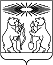 О внесении изменений в постановление администрации Северо-Енисейского района от 21.10.2013 №515-п «Об утверждении муниципальной программы «Реформирование и модернизация жилищно-коммунального хозяйства и повышение энергетической эффективности»В целях корректировки муниципальной программы «Реформирование и модернизация жилищно-коммунального хозяйства и повышение энергетической эффективности», руководствуясь статьей 34 Устава Северо-Енисейского района, руководствуясь статьей 34 Устава Северо-Енисейского района, ПОСТАНОВЛЯЮ:1.Внести в постановление администрации Северо-Енисейского района от 21.10.2013 №515-п «Об утверждении муниципальной программы «Реформирование и модернизация жилищно-коммунального хозяйства и повышение энергетической эффективности» (далее - муниципальная программа) (действующее в редакции постановлений администрации Северо-Енисейского района от 13.11.2014 №551-п, от 28.11.2014 №587-п, от 22.12.2014 №660-п, от 19.01.2015 №8-п, от 18.02.2015 №42-п, от 14.04.2015 №104-п, от 15.05.2015 №159-п, от 23.06.2015 №297-п, от 13.07.2015 №377-п, от 26.08.2015 №508-п, от 28.09.2015 №592-п, от 13.11.2015, №677-п, от 08.12.2015 №776-п, от 17.12.2015 №810-п, от 09.03.2016 №90-п, от 05.04.2016 №170-п, от 28.04.2016 №229-п, от 09.06.2016 №360-п, от 30.06.2016 №423-п, от 28.07.2016 №502-п, от 07.10.2016 №679-п, от 11.11.2016 №754-п, от 11.11.2016 №758-п, от 14.12.2016 №860-п, от 09.02.2017 №38-п, от 30.03.2017 №107-п, от 03.05.2017 №159-п, от 22.05.2017 №187-п, от 15.06.2017 №233-п, от 05.07.2017 №253-п, от 20.07.2017 №286-п, от 08.08.2017 №320-п, от 21.09.2017 №362-п, от 12.10.2017 №394-п, от 01.11.2017 №413-п, от 03.11.2017 №430-п, от 23.11.2017 №453-п, от 05.12.2017 №466-п, от 25.12.2017 №510-п, от 25.12.2017 №511-п, от 19.01.2018 №12-п, от 06.03.2018 №68-п, от 17.04.2018 №116-п, от 18.05.2018 №159-, от 07.06.2018 №182-п, от 18.06.2018 №194-п, от 09.07.2018 №208-п, от 31.07.2018 №234-п, от 17.08.2018 №261-п, от 27.09.2018 №311-п, от 01.11.2018 №364-п, от 08.11.2018 №374-п, от 15.11.2018 №396-п, от 23.11.2018 №413-п, от 30.11.2018 №418-п, от 13.12.2018 №429-п, от 18.12.2018 №449-п, от 25.12.2018 №464-п, от 30.01.2019 №26-п, от 03.03.2019 №87-п, от 25.03.2019 № 97-п, от 08.04.2019 № 119-п, от 30.04.2019 №159-п, от 24.05.2019 №183-п, от 14.06.2019 №218-п, от 16.07.2019 №258-п, от 02.08.2019 №  290-п, от 21.08.2019 № 309-п, от 17.09.2019 № 328-п, от 30.10.2019 № 395-п, от 31.10.2019 №409-п, от 22.11.2019 №440-п, от 06.12.2019 №469-п, от 10.12.2019 №475-п, от 16.12.2019 №485-п, от 19.12.2019 № 507-п, от 28.01.2020 №26-п, от11.03.2020 № 90-п, от 27.03.2020 № 114-п, от 22.04.2020 №146-п, от 06.05.2020 №157-п, от 05.06.2020 № 247, от 02.07.2020 № 275, от 22.07.2020 №291-п, от 12.08.2020 №318-п, от 25.08.2020 №333-п) следующие изменения: в приложении к постановлению, именуемом «Реформирование и модернизация жилищно-коммунального хозяйства и повышение энергетической эффективности» (далее – муниципальная программа):1) в приложении к муниципальной программе, именуемом «Паспорт», раздел 9 изложить в следующей редакции:«                                                                                                                        »;2) приложение № 1 к муниципальной программе, именуемое «Информация о ресурсном обеспечении муниципальной программы Северо-Енисейского района», изложить в новой редакции согласно приложению № 1 к настоящему постановлению;3) приложение № 2 к муниципальной программе, именуемое «Информация об источниках финансирования подпрограмм, отдельных мероприятий муниципальной программы Северо-Енисейского района», изложить в новой редакции согласно приложению № 2 к настоящему постановлению;4) в приложение № 3 к муниципальной программе, именуемое «Модернизация, реконструкция, капитальный ремонт объектов коммунальной инфраструктуры и обновление материально-технической базы предприятий жилищно-коммунального хозяйства Северо-Енисейского района» (далее – подпрограмма 1):а) раздел 8 паспорта подпрограммы 1 изложить в следующей редакции:б) приложение №2 к подпрограмме 1, именуемое «Перечень мероприятий подпрограммы с указанием объема средств на их реализацию и ожидаемых результатов», изложить в новой редакции согласно приложению № 3 к настоящему постановлению.2. Постановление подлежит размещению на официальном сайте Северо-Енисейского района www.admse.ru в информационно-телекоммуникационной сети «Интернет».3. Постановление вступает в силу со дня, следующего за днем его официального опубликования в газете «Северо-Енисейский Вестник», подлежит размещению на официальном сайте Северо-Енисейского района.Глава Северо-Енисейского района                                                 И. М. ГайнутдиновПриложение № 1 к постановлениюадминистрации Северо–Енисейского районаот   08.09.2020  №  342-п(Новая редакция приложения № 1 к муниципальнойпрограмме «Реформирование и модернизацияжилищно-коммунального хозяйства и повышение энергетической эффективности»,утвержденной постановлением администрации Северо-Енисейского района от 21.10.2013 года № 515-п)Информация о ресурсном обеспечении муниципальной программы Северо-Енисейского района(рублей)Приложение № 2 к постановлениюадминистрации Северо–Енисейского районаот   08.09.2020  №  342-п (Новая редакция приложения № 2 к муниципальнойпрограмме «Реформирование и модернизацияжилищно-коммунального хозяйстваи повышение энергетической эффективности»,утвержденной постановлением администрацииСеверо-Енисейского района от 21.10.2013 года № 515-п)Информация об источниках финансирования подпрограмм, отдельных мероприятий муниципальной программы Северо-Енисейского района(рублей)Приложение № 3 к постановлению администрации Северо-Енисейского районаот   08.09.2020  №  342-п (новая редакция Приложения №2 к подпрограмме 1)муниципальной программы «Модернизация, реконструкция,капитальный ремонт объектов коммунальной инфраструктуры и обновлениематериально-технической базы предприятий жилищно-коммунального хозяйстваСеверо-Енисейского района»Перечень мероприятий подпрограммы с указанием объема средств на их реализацию и ожидаемых результатовАДМИНИСТРАЦИЯ СЕВЕРО-ЕНИСЕЙСКОГО РАЙОНА ПОСТАНОВЛЕНИЕАДМИНИСТРАЦИЯ СЕВЕРО-ЕНИСЕЙСКОГО РАЙОНА ПОСТАНОВЛЕНИЕ«08» сентября 2020 г.№  342-пгп Северо-Енисейскийгп Северо-Енисейский9Информация по ресурсному обеспечению муниципальной программы, в том числе по годам реализации программыОбъем финансирования Программы составит 4 352 559 899,21 руб., в том числе по годам:2014 год – 305 234 271,50руб.;2015 год – 352 781 385,44 руб.;2016 год – 499 821 070,37 руб.;2017 год – 476 652 789,77 руб.;2018 год – 727 470 999,85 руб.;2019 год – 521 440 108,06 руб.;2020 год – 595 999 864,22 руб.;2021 год – 436 579 705,00 руб.;2022 год - 436 579 705,00 руб.Источники финансирования:Средства бюджета района, всего – 2 962 509 537,28 руб., из них по годам:2014 год – 163 185 310,50 руб.;2015 год – 215 794 372,51 руб.;2016 год – 363 177 352,37 руб.;2017 год – 309 108 789,77 руб.;2018 год – 481 472 399,85 руб.;2019 год – 275 003 923,06 руб.;2020 год – 483 397 979,22 руб.; 2021 год – 335 684 705,00 руб.; 2022 год – 335 684 705,00 руб.2. Средства бюджета Красноярского края, всего – 1 390 050 361,93 руб., из них по годам:2014 год – 142 048 961,00 руб.;2015 год – 136 987 012,93 руб.;2016 год – 136 643 718,00 руб.;2017 год – 167 544 000,00 руб.;2018 год – 245 998 600,00 руб.;2019 год – 246 436 185,00 руб.;2020 год – 112 601 885,00- руб.;2021 год – 100 895 000,00 руб.; 2022 год – 100 895 000,00 руб.Информация по ресурсному обеспечению подпрограммы, в том числе в разбивке по всем источникам финансирования на очередной финансовый год и плановый период Общий объем финансирования подпрограммы составляет 112 896 975,44 руб., в том числе:краевой бюджет – 11 807 085,00 руб.,бюджет района – 101 089 890,44 руб.в том числе по годам:2020 год –112 896 975,44 руб., в том числе:краевой бюджет –11 807 085,00руб.,бюджет района – 101 089 890,44 руб., 2021 год - 0,00 руб.;2022 год – 0,00 руб.№ п/пСтатус (муниципальная программа, подпрограмма, отдельное мероприятие)Наименование муниципальной программы, подпрограммы, отдельного мероприятияНаименование главного распорядителя бюджетных средств (далее – ГРБС)Код бюджетной классификации Код бюджетной классификации Код бюджетной классификации Код бюджетной классификации 2020 год2021 год2022 год2020 – 2022 годы№ п/пСтатус (муниципальная программа, подпрограмма, отдельное мероприятие)Наименование муниципальной программы, подпрограммы, отдельного мероприятияНаименование главного распорядителя бюджетных средств (далее – ГРБС)ГРБСРзПрЦСРВРпланпланплан2020 – 2022 годы1234567891011121Муниципальная программаРеформирование и модернизация жилищно-коммунального хозяйства и повышение энергетической эффективностивсего расходные обязательства по муниципальной программе441ХХХ595 999 864,22436 579 705,00436 579 705,001 469 159 274,221Муниципальная программаРеформирование и модернизация жилищно-коммунального хозяйства и повышение энергетической эффективностив том числе по ГРБС:441ХХХ1Муниципальная программаРеформирование и модернизация жилищно-коммунального хозяйства и повышение энергетической эффективностиАдминистрация Северо-Енисейского района441ХХХ595 999 864,22436 579 705,00436 579 705,001 469 159 274,222Подпрограмма 1Модернизация, реконструкция, капитальный ремонт объектов коммунальной инфраструктуры и обновление материально-технической базы предприятий жилищно-коммунального хозяйства Северо-Енисейского районавсего расходные обязательства по подпрограмме441ХХХ112 896 975,440,000,00112 896 975,442Подпрограмма 1Модернизация, реконструкция, капитальный ремонт объектов коммунальной инфраструктуры и обновление материально-технической базы предприятий жилищно-коммунального хозяйства Северо-Енисейского районав том числе по ГРБС:441ХХХ2Подпрограмма 1Модернизация, реконструкция, капитальный ремонт объектов коммунальной инфраструктуры и обновление материально-технической базы предприятий жилищно-коммунального хозяйства Северо-Енисейского районаАдминистрация Северо-Енисейского района441ХХХ112 896 975,440,000,00112 896 975,443Подпрограмма 2«Чистая вода Северо-Енисейского района»всего расходные обязательства по подпрограмме441ХХХ94 168 087,100,000,0094 168 087,103Подпрограмма 2«Чистая вода Северо-Енисейского района»в том числе по ГРБС:441ХХХ3Подпрограмма 2«Чистая вода Северо-Енисейского района»Администрация Северо-Енисейского района441ХХХ94 168 087,100,000,0094 168 087,104Подпрограмма 3Доступность коммунально-бытовых услуг для населения Северо-Енисейского районавсего расходные обязательства по подпрограмме441ХХХ379 246 708,08431 151 205,00431 151 205,001 241 549 118,084Подпрограмма 3Доступность коммунально-бытовых услуг для населения Северо-Енисейского районав том числе по ГРБС:441ХХХ4Подпрограмма 3Доступность коммунально-бытовых услуг для населения Северо-Енисейского районаАдминистрация Северо-Енисейского района441ХХХ379 246 708,08431 151 205,00431 151 205,001 241 549 118,085Подпрограмма 4Энергосбережение и повышение энергетической эффективности в Северо-Енисейском районевсего расходные обязательства по подпрограмме441ХХХ5 328 300,005 428 500,005 428 500,0016 185 300,005Подпрограмма 4Энергосбережение и повышение энергетической эффективности в Северо-Енисейском районев том числе по ГРБС:441ХХХ5Подпрограмма 4Энергосбережение и повышение энергетической эффективности в Северо-Енисейском районеАдминистрация Северо-Енисейского района441ХХХ5 328 300,005 428 500,005 428 500,0016 185 300,006Подпрограмма 5Участие в организации деятельности по обращению с твердыми коммунальными отходами на территории северо-Енисейского районавсего расходные обязательства по подпрограмме441ХХХ4 359 793,600,000,004 359 793,606Подпрограмма 5Участие в организации деятельности по обращению с твердыми коммунальными отходами на территории северо-Енисейского районав том числе по ГРБС:441ХХХ6Подпрограмма 5Участие в организации деятельности по обращению с твердыми коммунальными отходами на территории северо-Енисейского районаАдминистрация Северо-Енисейского района441ХХХ4 359 793,600,000,004 359 793,60№ п/пСтатус (муниципальная программа, подпрограмма, отдельное мероприятие)Наименование муниципальной программы, подпрограммы, отдельного мероприятияУровень бюджетной системы / источники финансирования2020 год2021 год2022 год2020 – 2022 годы№ п/пСтатус (муниципальная программа, подпрограмма, отдельное мероприятие)Наименование муниципальной программы, подпрограммы, отдельного мероприятияУровень бюджетной системы / источники финансированияпланпланплан2020 – 2022 годы123456781Муниципальная программаРеформирование и модернизация жилищно-коммунального хозяйства и повышение энергетической эффективностивсего 595 999 864,22436 579 705,00436 579 705,001 469 159 274,221Муниципальная программаРеформирование и модернизация жилищно-коммунального хозяйства и повышение энергетической эффективностив том числе: 1Муниципальная программаРеформирование и модернизация жилищно-коммунального хозяйства и повышение энергетической эффективностифедеральный бюджет 0,000,000,000,001Муниципальная программаРеформирование и модернизация жилищно-коммунального хозяйства и повышение энергетической эффективностикраевой бюджет 112 601 885,00100 895 000,00100 895 000,00314 391 885,001Муниципальная программаРеформирование и модернизация жилищно-коммунального хозяйства и повышение энергетической эффективностибюджет района 483 397 979,22335 684 705,00335 684 705,001 154 767 389,221Муниципальная программаРеформирование и модернизация жилищно-коммунального хозяйства и повышение энергетической эффективностивнебюджетные источники 0,000,000,000,002Подпрограмма 1Модернизация, реконструкция, капитальный ремонт объектов коммунальной инфраструктуры и обновление материально-технической базы предприятий жилищно-коммунального хозяйства Северо-Енисейского районавсего 112 896 975,440,000,00112 896 975,442Подпрограмма 1Модернизация, реконструкция, капитальный ремонт объектов коммунальной инфраструктуры и обновление материально-технической базы предприятий жилищно-коммунального хозяйства Северо-Енисейского районав том числе: 2Подпрограмма 1Модернизация, реконструкция, капитальный ремонт объектов коммунальной инфраструктуры и обновление материально-технической базы предприятий жилищно-коммунального хозяйства Северо-Енисейского районафедеральный бюджет 0,000,000,000,002Подпрограмма 1Модернизация, реконструкция, капитальный ремонт объектов коммунальной инфраструктуры и обновление материально-технической базы предприятий жилищно-коммунального хозяйства Северо-Енисейского районакраевой бюджет 11 807 085,000,000,0011 807 085,002Подпрограмма 1Модернизация, реконструкция, капитальный ремонт объектов коммунальной инфраструктуры и обновление материально-технической базы предприятий жилищно-коммунального хозяйства Северо-Енисейского районаБюджет  района 101 089 890,440,000,00101 089 890,442Подпрограмма 1Модернизация, реконструкция, капитальный ремонт объектов коммунальной инфраструктуры и обновление материально-технической базы предприятий жилищно-коммунального хозяйства Северо-Енисейского районавнебюджетные источники 0,000,000,000,003Подпрограмма 2«Чистая вода Северо-Енисейского района»всего 94 168 087,100,000,0094 168 087,103Подпрограмма 2«Чистая вода Северо-Енисейского района»в том числе: 3Подпрограмма 2«Чистая вода Северо-Енисейского района»федеральный бюджет 0,000,000,000,003Подпрограмма 2«Чистая вода Северо-Енисейского района»краевой бюджет 0,000,000,000,003Подпрограмма 2«Чистая вода Северо-Енисейского района»бюджет района 94 168 087,100,000,0094 168 087,103Подпрограмма 2«Чистая вода Северо-Енисейского района»внебюджетные источники 0,000,000,000,003Подпрограмма 3Доступность коммунально-бытовых услуг для населения Северо-Енисейского районавсего 379 246 708,08431 151 205,00431 151 205,001 241 549 118,083Подпрограмма 3Доступность коммунально-бытовых услуг для населения Северо-Енисейского районав том числе: 3Подпрограмма 3Доступность коммунально-бытовых услуг для населения Северо-Енисейского районафедеральный бюджет 0,000,000,000,003Подпрограмма 3Доступность коммунально-бытовых услуг для населения Северо-Енисейского районакраевой бюджет 95 466 500,0095 466 500,0095 466 500,00286 399 500,003Подпрограмма 3Доступность коммунально-бытовых услуг для населения Северо-Енисейского районабюджет района 283 780 208,08335 684 705,0335 684 705,0955 149 618,003Подпрограмма 3Доступность коммунально-бытовых услуг для населения Северо-Енисейского районавнебюджетные источники 0,000,000,000,005Подпрограмма 4Энергосбережение и повышение энергетической эффективности в Северо-Енисейском районевсего 5 328 300,005 428 500,005 428 500,0016 185 300,005Подпрограмма 4Энергосбережение и повышение энергетической эффективности в Северо-Енисейском районев том числе: 5Подпрограмма 4Энергосбережение и повышение энергетической эффективности в Северо-Енисейском районефедеральный бюджет 0,000,000,000,005Подпрограмма 4Энергосбережение и повышение энергетической эффективности в Северо-Енисейском районекраевой бюджет 5 328 300,005 428 500,005 428 500,0016 185 300,005Подпрограмма 4Энергосбережение и повышение энергетической эффективности в Северо-Енисейском районебюджет района 0,000,000,000,005Подпрограмма 4Энергосбережение и повышение энергетической эффективности в Северо-Енисейском районевнебюджетные источники 0,000,000,000,006Подпрограмма 5Участие в организации деятельности по обращению с твердыми коммунальными отходами на территории северо-Енисейского районавсего 4 359 793,600,000,004 359 793,606Подпрограмма 5Участие в организации деятельности по обращению с твердыми коммунальными отходами на территории северо-Енисейского районав том числе: 0,000,000,000,006Подпрограмма 5Участие в организации деятельности по обращению с твердыми коммунальными отходами на территории северо-Енисейского районафедеральный бюджет 0,000,000,000,006Подпрограмма 5Участие в организации деятельности по обращению с твердыми коммунальными отходами на территории северо-Енисейского районакраевой бюджет 0,000,000,000,006Подпрограмма 5Участие в организации деятельности по обращению с твердыми коммунальными отходами на территории северо-Енисейского районабюджет района 4 359 793,600,000,004 359 793,60внебюджетные источники 0,000,000,000,00№ п/пЦели, задачи, мероприятия подпрограммыГРБСКод бюджетной классификацииКод бюджетной классификацииКод бюджетной классификацииКод бюджетной классификацииРасходы по годам реализации программы, (руб.)Расходы по годам реализации программы, (руб.)Расходы по годам реализации программы, (руб.)Расходы по годам реализации программы, (руб.)Ожидаемый непосредственный результат (краткое описание) от реализации подпрограммного мероприятия (в том числе натуральном выражении)№ п/пЦели, задачи, мероприятия подпрограммыГРБСГРБСРзПрЦСРВР2020 год2021 год2022 год2020 – 2022 годыОжидаемый непосредственный результат (краткое описание) от реализации подпрограммного мероприятия (в том числе натуральном выражении)123456789101112Цель подпрограммы 1: Повышение надежности функционирования систем жизнеобеспечения населенияЦель подпрограммы 1: Повышение надежности функционирования систем жизнеобеспечения населенияЦель подпрограммы 1: Повышение надежности функционирования систем жизнеобеспечения населенияЦель подпрограммы 1: Повышение надежности функционирования систем жизнеобеспечения населенияЦель подпрограммы 1: Повышение надежности функционирования систем жизнеобеспечения населенияЦель подпрограммы 1: Повышение надежности функционирования систем жизнеобеспечения населенияЦель подпрограммы 1: Повышение надежности функционирования систем жизнеобеспечения населенияЦель подпрограммы 1: Повышение надежности функционирования систем жизнеобеспечения населенияЦель подпрограммы 1: Повышение надежности функционирования систем жизнеобеспечения населенияЦель подпрограммы 1: Повышение надежности функционирования систем жизнеобеспечения населенияЦель подпрограммы 1: Повышение надежности функционирования систем жизнеобеспечения населенияЦель подпрограммы 1: Повышение надежности функционирования систем жизнеобеспечения населенияЗадача №1: Обеспечение безопасного функционирования объектов жилищно-коммунального хозяйстваЗадача №1: Обеспечение безопасного функционирования объектов жилищно-коммунального хозяйстваЗадача №1: Обеспечение безопасного функционирования объектов жилищно-коммунального хозяйстваЗадача №1: Обеспечение безопасного функционирования объектов жилищно-коммунального хозяйстваЗадача №1: Обеспечение безопасного функционирования объектов жилищно-коммунального хозяйстваЗадача №1: Обеспечение безопасного функционирования объектов жилищно-коммунального хозяйстваЗадача №1: Обеспечение безопасного функционирования объектов жилищно-коммунального хозяйстваЗадача №1: Обеспечение безопасного функционирования объектов жилищно-коммунального хозяйстваЗадача №1: Обеспечение безопасного функционирования объектов жилищно-коммунального хозяйстваЗадача №1: Обеспечение безопасного функционирования объектов жилищно-коммунального хозяйстваЗадача №1: Обеспечение безопасного функционирования объектов жилищно-коммунального хозяйстваЗадача №1: Обеспечение безопасного функционирования объектов жилищно-коммунального хозяйства1Капитальный ремонт объектов жилищно-коммунального хозяйства:Администрация Северо-Енисейского районахххх28 938 810,040,000,0028 938 810,041.1Капитальный ремонт участка сети тепловодоснабжения от ТК-93А до ТК-104, гп Северо-ЕнисейскийАдминистрация Северо-Енисейского района441050204100803622438 863 276,220,000,008 863 276,22L=238,6 м.1.2Предоставление иных межбюджетных трансфертов  бюджетам муниципальных образований в целях содействия достижению и (или) поощрения достижения наилучших значений показателей эффективности деятельности органов местного самоуправления городских округов и муниципальных районов в рамках подпрограммы «Стимулирование органов местного самоуправления края к эффективной реализации полномочий, закрепленных за муниципальными образованиями» государственной программы Красноярского края «Содействие развитию местного самоуправления» (Капитальный ремонт кровли ЦПК №1 по ул. Набережная, гп Северо-ЕнисейскийАдминистрация Северо-Енисейского района441050204100774402433 387 085,000,000,003 387 085,00Площадь  капитального ремонта 1206 м21.3Капитальный ремонт ТПС № 3, ул. Карла Маркса, гп Северо-ЕнисейскийАдминистрация Северо-Енисейского района441050204100803542431 110 264,000,000,001 110 264,00Средства на завершение капитального ремонта объекта в 2020 году1.4Софинансирование субсидии бюджетам муниципальных образований на финансирование расходов по капитальному ремонту, реконструкции находящихся в муниципальной собственности объектов коммунальной инфраструктуры, источников тепловой энергии и тепловых сетей, объектов электросетевого хозяйства и источников электрической энергии, а также на приобретение технологического оборудования, спецтехники для обеспечения функционирования систем теплоснабжения, электроснабжения, водоснабжения, водоотведения и очистки сточных вод, в рамках подпрограммы «Модернизация, реконструкция и капитальный ремонт объектов коммунальной инфраструктуры муниципальных образований» государственной программы Красноярского края «Реформирование и модернизация жилищно-коммунального хозяйства и повышение энергетической эффективности» (капитальный ремонт)Администрация Северо-Енисейского района441050204100S57102431 072 263,000,000,001 072 263,00Средства софинансирования на капитальный ремонт 3-х объектов ЖКХ1.5Субсидии  бюджетам муниципальных образований на  финансирование расходов по капитальному  ремонту,  реконструкции находящихся в муниципальной  собственности объектов коммунальной инфраструктуры,  источников тепловой энергии и  тепловых сетей, объектов электросетевого хозяйства и  источников электрической энергии, а также на  приобретение технологического оборудования,  спецтехники для обеспечения функционирования систем теплоснабжения, электроснабжения,  водоснабжения, водоотведения и очистки сточных вод в рамках подпрограммы «Модернизация, реконструкция и капитальный ремонт объектов коммунальной инфраструктуры муниципальных образований» государственной программы Красноярского края «Реформирование и модернизация жилищно-коммунального хозяйства и повышение энергетической эффективности» , в том числе:Администрация Северо-Енисейского района441050204100757102438 420 000,000,000,008 420 000,00Капитальный ремонт 3-х участков сети теплоснабжения  и приобретение водогрейного котла в комплекте с горелкой1.5.1Капитальный ремонт участка сети теплоснабжения от ТК-109 до ТПС-3 по ул.Карла Маркса в гп Северо-ЕнисейскийКапитальный ремонт участка сети теплоснабжения от ТК-109А до здания гаража по ул.Карла Маркса, 26А в гп Северо-ЕнисейскийКапитальный ремонт участка сети теплоснабжения от ТК-109 до СОШ №2 по ул. Карла Маркса, 26 в гп Северо-Енисейский441050204100757102433 926 000,00550 000,001 370 000,000,000,000,000,000,000,003 926 000,00550 000,001 370 000,00L=403,0 м.п.L= 60,0 м.п.L= 72,5 м.п.1.5.2Приобретение водогрейного котла в комплекте с горелкойАдминистрация Северо-Енисейского района441050204100757102442 574 400,000,000,002 574 400,00Приобретение водогрейного котла в комплекте с горелкой для котельной п. Новая Калами1.6Софинансирование субсидии бюджетам муниципальных образований на финансирование расходов по капитальному ремонту, реконструкции находящихся в муниципальной собственности объектов коммунальной инфраструктуры, источников тепловой энергии и тепловых сетей, объектов электросетевого хозяйства и источников электрической энергии, а также на приобретение технологического оборудования, спецтехники для обеспечения функционирования систем теплоснабжения, электроснабжения, водоснабжения, водоотведения и очистки сточных вод, в рамках подпрограммы «Модернизация, реконструкция и капитальный ремонт объектов коммунальной инфраструктуры муниципальных образований» государственной программы Красноярского края «Реформирование и модернизация жилищно-коммунального хозяйства и повышение энергетической эффективности» Администрация Северо-Енисейского района441050204100S5710244215 244,000,000,00215 244,00Средства софинансирования на приобретение, монтаж узлов учета на муниципальных котельных на 2020 год1.7Капитальный ремонт  здания муниципальной бани в п. ЕнашимоАдминистрация Северо-Енисейского района441050204100805282430,000,000,000,00Капитальный ремонт  здания муниципальной бани:  наружные и внутренние работы   1.8Капитальный ремонт сети тепловодоснабжения, от ТК-147А до ТК-154, ул. Капитана Тибекина, 3А, гп Северо-ЕнисейскийАдминистрация Северо-Енисейского района441050204100805292433 023 167,210,000,00 3 023 167,21L=59 м.1. 9Капитальный ремонт участка холодного водоснабжения от ТПС-2 до ТК-133А в гп Северо-ЕнисейскийАдминистрация Северо-Енисейского района441050204100803332431 523 510,610,000,001 523 510,61L=86,0 м.1.10Расходы по подготовке проектов капитальных ремонтов объектов муниципальной собственности Северо-Енисейского районаАдминистрация Северо-Енисейского района44105020410080215243500 000,000,000,00500 000,00Средства на подготовку проектов капитального  ремонта объектов ЖКХ1.11Расходы на проверку достоверности определения сметной стоимости капитального ремонта объектов муниципальной собственности Северо-Енисейского районаАдминистрация Северо-Енисейского района44105020410080216243824 000,000,000,00824 000,00Средства на проведение экспертизы достоверности сметной стоимости объектов ЖКХ2Строительство объектов жилищно-коммунального хозяйства:Администрация Северо-Енисейского районахххх67 974 636,180,000,0067 974 636,182.1. Подготовка проектной документации линейного объекта жилищно-коммунального хозяйства с получением положительного заключения государственной экспертизы и проведением проверки достоверности определения сметной стоимости на строительство участка системы водоотведения, ул. Суворова, 4, гп Северо-ЕнисейскийАдминистрация Северо-Енисейского района441050204100800884141 870 527,000,000,001 870 527,00Строительство участка системы водоотведения, ул. Суворова, 4 в гп Северо-Енисейский2.2Внесение изменений в проектную документацию по объекту капитального строительства «Расходный склад нефтепродуктов в п. Енашимо»441050204100804814145 963 679,130,000,005 963 679,13Средства на завершение выполнения мероприятия в 2020 году2.3Расходы на получение технических условий для технологического присоединения к сетям электроснабжения объектов муниципальной собственности Северо-Енисейского района44105020410086681244140 430,050,000,00140 430,05Оплата второго этапа контракта на 2020 год в размере 40% (Расходный склад нефтепродуктов в п. Енашимо), а также на мусоросортировочную установку в гп Северо-Енисейский2.4Строительство расходного склада нефтепродуктов в п. ЕнашимоАдминистрация Северо-Енисейского района4410502041008163041460 000 000,000,000,0060 000 000,00Ввод в эксплуатацию расходного склада нефтепродуктов в п. Енашимо3.Содержание муниципального имущества (оборудование многоквартирных домов индивидуальными тепловыми пунктами)Администрация Северо-Енисейского района441050204100805262447 350 000,000,000,007 350 000,00Оснащение  многоквартирных домов  тепловыми индивидуальными пунктами4. Содержание муниципального имущества (регулировка и настройка сетей теплоснабжения в п. Тея для оптимизации режима распределения тепловой энергии)Администрация Северо-Енисейского района441050204100805272444 267 312,990,000,004 267 312,99п. Тея, ул. Первомайская, 1, здание котельной.5.Подготовка проектной документации с  получением положительного заключения государственной экспертизы на строительство объекта «Тепловая сеть от ТК-131 до ТПС №3, ул. Донского, гп Северо-Енисейский»Администрация Северо-Енисейского района441050204100803494142 000 000,00002 000 000,00Строительство  тепловой сети от 131 до ТПС №3, ул. Донского, гп Северо-Енисейский6.Подготовка проектной документации на оборудование многоквартирных домов индивидуальными тепловыми  пунктамиАдминистрация Северо-Енисейского района44105020410080421244150 000,000,000,00150 000,00 Подготовка проектной документации на оборудование для 7 многоквартирных домов в гп Северо-Енисейский7.Проведение измерения и анализа параметров электрооборудования жилищного фонда Северо-Енисейского района441050204100800872442 216 216,230,000,002 216 216,23Проверка электрооборудования жилищного фондаИтого по подпрограмме 1Итого по подпрограмме 1ххххх112 896 975,440,000,00112 896 975,44х